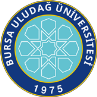 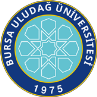 SAĞLIK BİLİMLERİ .ENSTİTÜSÜ / 2023-2024 EĞİTİM-ÖĞRETİM YILI / BAHAR DÖNEMİProgramı	:	Yüksek Lisans	Tezsiz Yüksek Lisans	Doktora Anabilim Dalı	: TIP TARİHİ VE ETİKİlk Yayın Tarihi: 29.04.2021	Revizyon No/Tarih:0	Sayfa 1 / 1Web sitemizde yayınlanan son versiyonu kontrollü dokümandır.Dersin KoduDersin AdıDersinDersinDersinDersinDersinÖğretim Üyesi Adı SoyadıSınav TarihiSınav SaatiSınavın YeriDersin KoduDersin AdıTürüTULAKTSÖğretim Üyesi Adı SoyadıSınav TarihiSınav SaatiSınavın YeriSAB5002BiyoistatistikZ2205Prof. Dr. Güven Özkaya26.06.202408:50İlgili Ana Bilim DalıTTE5002TIP ETİĞİNE GİRİŞ IIZ2005Doç. Dr. Elif Atıcı25.06.202414:00İlgili Ana Bilim DalıTTE5004BİYOETİK ÇALIŞMALARINDA YÖNTEMBİLGİSİZ326Prof. Dr. Murat Civaner24.06.202411:00İlgili Ana Bilim DalıTTE5006SAĞLIK HUKUKUNA GİRİŞZ203Prof. Dr. Murat Civaner24.06.202413:00İlgili Ana Bilim DalıTTE5024TÜRK TIP TARİHİZ204Dr. Öğr. Üyesi Sezer Erer Kafa28.06.202414:00İlgili Ana Bilim DalıTTE5192TEZ DANIŞMANLIĞI IIZ011Prof. Dr. Murat Civaner29.06.202410:00İlgili Ana Bilim DalıTTE5194TEZ DANIŞMANLIĞI VIZ0125Dr. Öğr. Üyesi Sezer Erer Kafa29.06.202411:00İlgili Ana Bilim DalıTTE5172SEMİNERZ025Prof. Dr. Murat Civaner, Doç. Dr. Elif Atıcı, Dr. Öğr. Üyesi Sezer Erer Kafa29.06.202413:00İlgili Ana Bilim DalıTTE5182YÜKSEK LİSANS UZMANLIK ALAN DERSİ  IIS405Prof. Dr. Murat Civaner29.06.202414:00İlgili Ana Bilim DalıTTE5184YÜKSEK LİSANS UZMANLIK ALAN DERSİ  VIZ405Dr. Öğr. Üyesi Sezer Erer Kafa29.06.202415:00İlgili Ana Bilim DalıTTE5008OSMANLI TÜRKÇESİ TIBBİ METİN OKUMALARIS023Dr. Öğr. Üyesi Sezer Erer Kafa27.06.202413:00İlgili Ana Bilim DalıTTE5012İNSAN HAKLARIS203Prof. Dr. Abdülkadir Çüçen27.06.202411:00İlgili Ana Bilim DalıTTE5018SAĞLIK TARİHİNDE KADINS103Dr. Öğr. Üyesi Sezer Erer Kafa27.06.202414:00İlgili Ana Bilim DalıTTE5020SAĞLIK, HASTALIK ve İYİLİKS103Prof. Dr. Yeşim Uncu28.06.202411:00İlgili Ana Bilim DalıTTE5022MAKALE TARTIŞMALARI IIS023Doç. Dr. Elif Atıcı26.06.202414:00İlgili Ana Bilim Dalı